Accreditation Learning CommunityJanuary 24, 2018Meeting SummaryAccreditation Landscape - ConnecticutA slide in the power point demonstrates the landscape of accreditation across CT based on the Local Health Department Survey responses from 2017. CT has 3 accredited local health departments, and one that has recently applied for accreditation. There are seven or eight other local health departments that indicated they plan to officially apply for accreditation in 2018. The goal for this learning community is to improve local health capacity and readiness for accreditation through peer collaboration and resource sharing, and increase the number of accredited health departments in the state. This is also an activity that supports a State Health Improvement Plan objective in the Health Systems focus area, which is to increase the percentage of governmental public health jurisdictions that meet PHAB standards, and aligns with the national Healthy People 2020 objective to increase the number of local and tribal health agencies that are accredited.Check out the SHIP Performance Dashboard indicators for local health accreditation. (View in Chrome if possible)CHIP Requirements: Measures 5.2.2L, 5.2.3A, 5.2.4A
As local health departments develop or revise the objectives, strategies, and even activities, for the implementation of their community health improvement plan, consider establishing alignment with the state health improvement priorities and strategies. Linking local health improvement plans with their state plans is a best practice reflected in the Healthy People 2020 Objective in Public Health Infrastructure – Increase the proportion of local public health agencies that have health improvement plans linked to their state plan. To help this process, and to align efforts at the state with local efforts, CT DPH developed the SHIP/CHIP Linkages: Crosswalk of Priorities and Strategies.Whether a LHD completes a CHIP with a hospital or develop one on their own, the plan must include the components listed in Measure 5.2.2L. The documentation must be dated within 5 years previous from the date of submission of the documentation to PHAB. For example, CT DPH set a goal submission date of March 31, 2017 when we started collecting documentation at the end of 2014. This meant that documentation dated within 5 years could be as old as March 31, 2012. By starting to collect documentation so early, CT DPH was able fix or develop documentation for gaps as they were identified. It is also a good idea to highlight or point out the date in a document being submitted so that the reviewer does not have to go searching for it.Next Meeting: Wednesday February 21, 1-2pm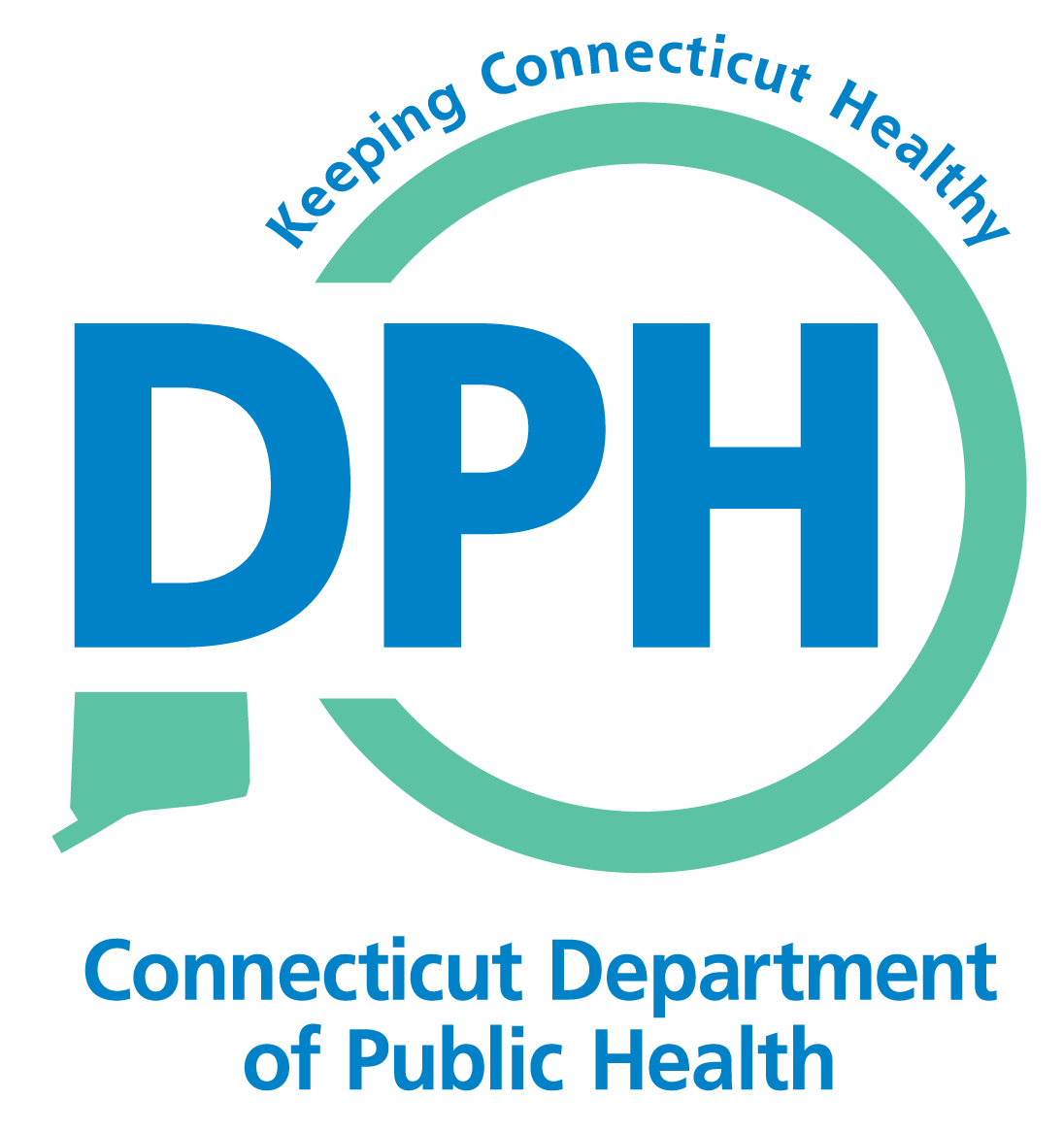 